Πολιτισμική επίσκεψη εθελοντών της System and G στο Δήμο Νικολάου Σκουφά Ο Δήμος Νικολάου Σκουφά, υποδέχθηκε την οργάνωση νέων System and G, που απαρτίζεται από 70 εθελοντές και τους ξενάγησε στην περιοχή της Κόπραινας, με σκοπό την υλοποίηση δράσεων καθαριότητας στο πλαίσιο του προγράμματος AINTA. Το πρόγραμμα αυτό έχει εγκριθεί και χρηματοδοτηθεί από την Ευρωπαϊκή Επιτροπή, και συγκεκριμένα από την πρωτοβουλία ESC High Risk Areas.Η Κόπραινα, με την φυσική της τοποθεσία και το πλούσιο οικοσύστημά της, αποτελεί έναν βασικό πυλώνα του προγράμματος AINTA. Οι εθελοντές είχαν την ευκαιρία να δουν από κοντά την πλούσια βιοποικιλότητα της περιοχής και να ενημερωθούν για τις προσπάθειες προστασίας και διατήρησης του περιβάλλοντος. Ο εκπρόσωπος του δήμου τους ενημέρωσε για τις προκλήσεις που αντιμετωπίζει η περιοχή και τα μέτρα που λαμβάνονται για την προστασία των φυσικών πόρων.Παράλληλα η πολιτιστική επίσκεψη περιλάμβανε και διάφορες δραστηριότητες που στόχευαν στην ενίσχυση της ευαισθητοποίησης των εθελοντών σχετικά με την πολιτιστική κληρονομιά και τη σημασία της διατήρησής της. Μέσα από διαδραστικές παρουσιάσεις και επισκέψεις σε ιστορικούς χώρους, οι συμμετέχοντες μπόρεσαν να αποκτήσουν μια βαθύτερη κατανόηση της πολιτιστικής ταυτότητας της Κόπραινας και του Δήμου Νικολάου Σκουφά.Η συνεργασία ανάμεσα στη Δημοτική Αρχή και την ομάδα εθελοντών της οργάνωσης System and G, ήταν υποδειγματική και ανέδειξε τη σημασία των κοινοτικών προσπαθειών για την επίτευξη κοινών στόχων. Το πρόγραμμα AINTA, με την υποστήριξη της Ευρωπαϊκής Επιτροπής, αποτελεί ένα εξαιρετικό παράδειγμα του πώς η διεθνής συνεργασία μπορεί να συμβάλει στην προστασία και προώθηση της τοπικής πολιτιστικής και φυσικής κληρονομιάς.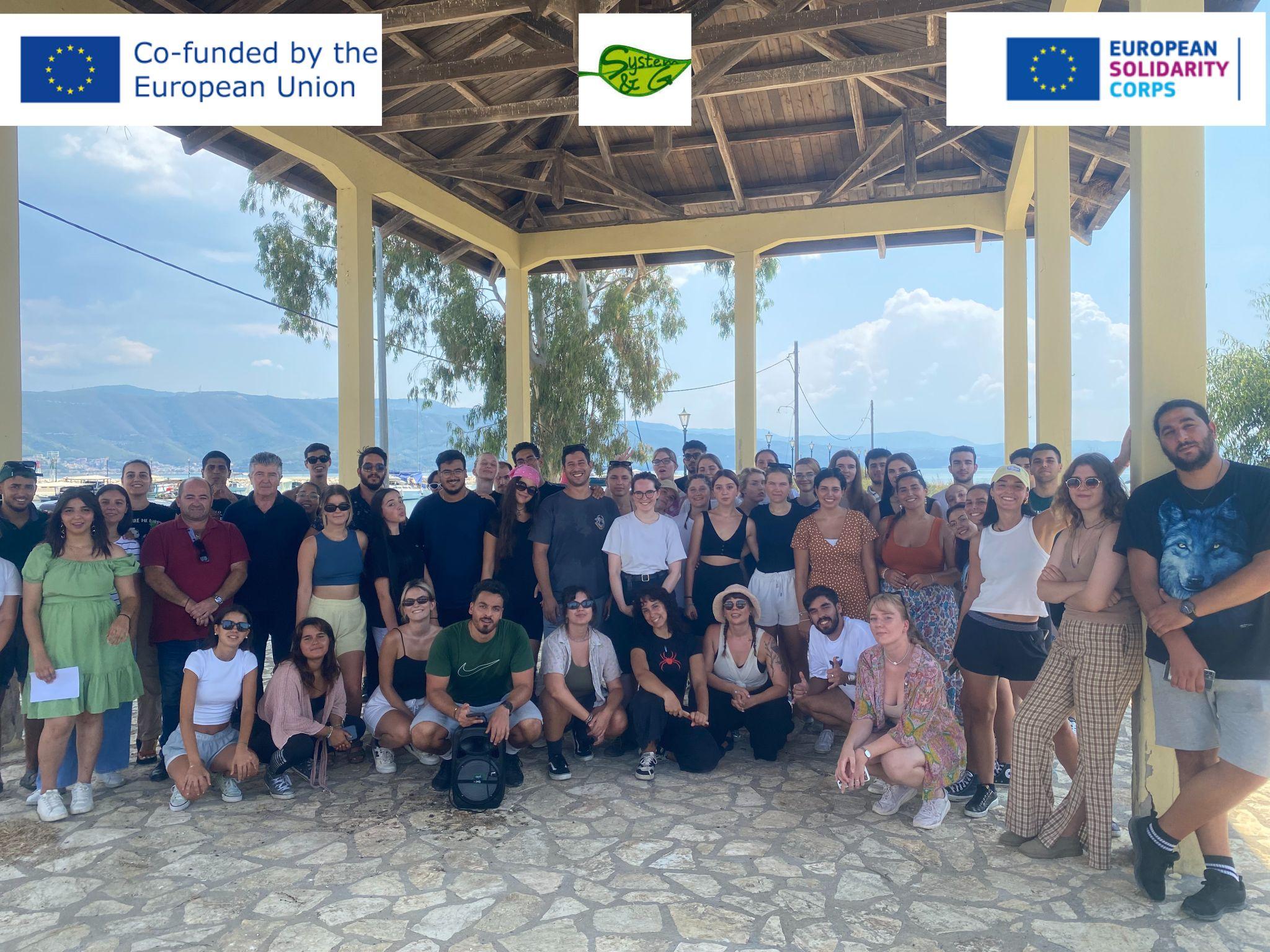 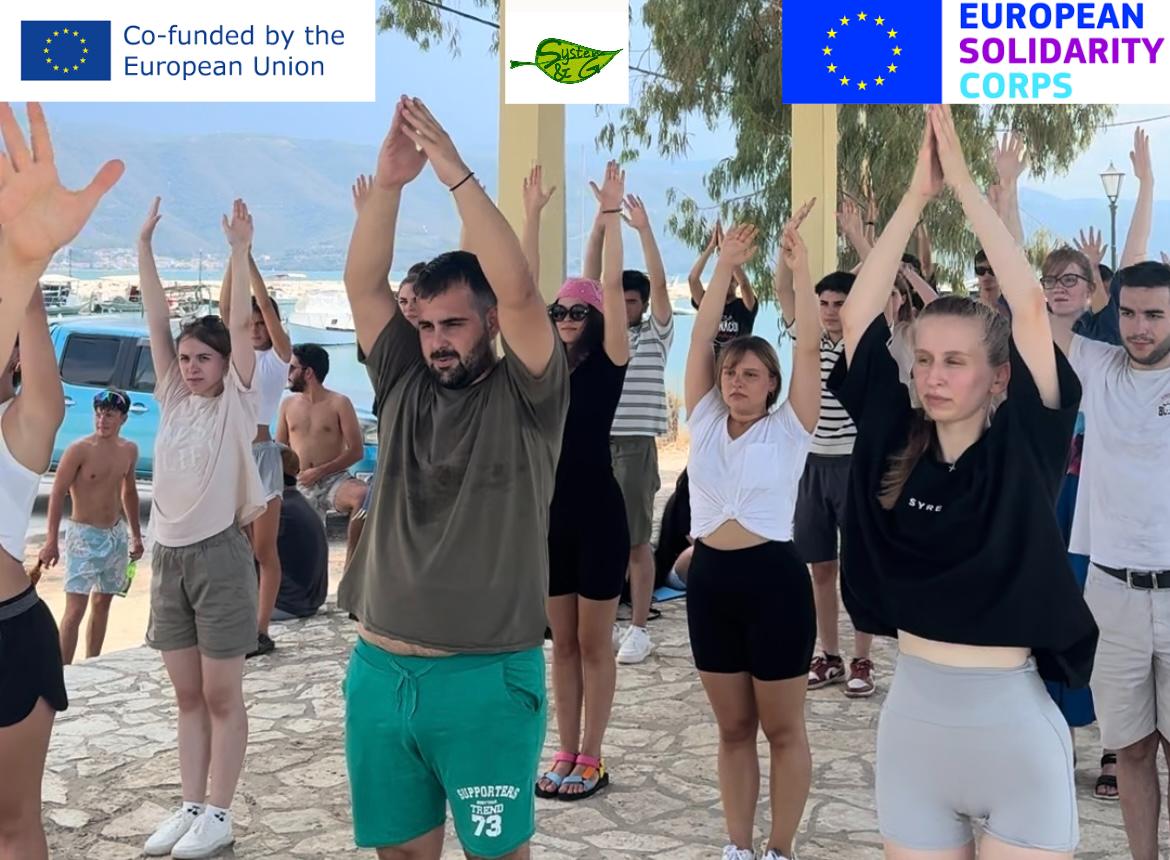 